Вырежи глазки и меняй настроение у мультяшек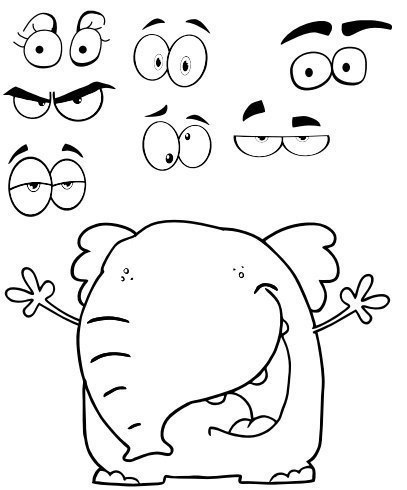 Вырежи глазки и меняй настроение у мультяшки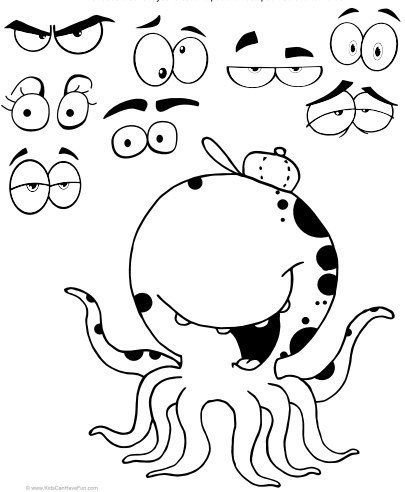 Вырежи глазки и меняй настроение у мультяшки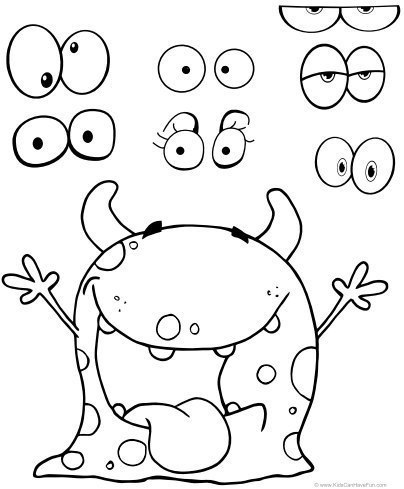 Вырежи глазки и меняй настроение у мультяшки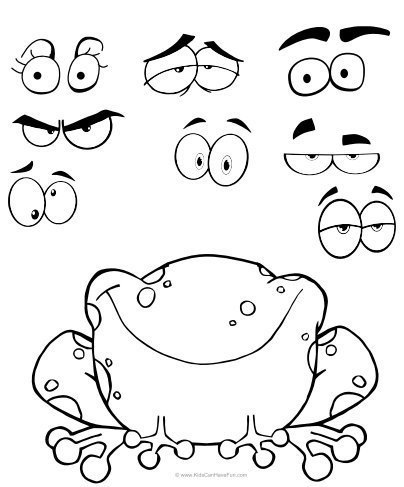 Вырежи глазки и меняй настроение у мультяшки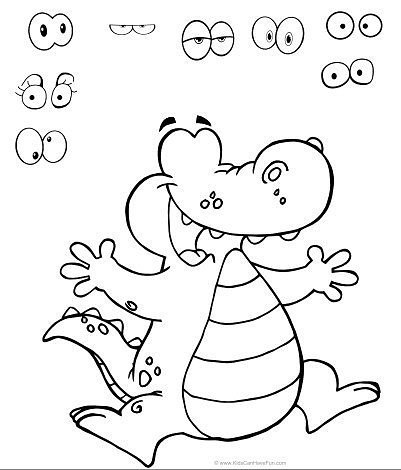 Вырежи глазки и меняй настроение у мультяшки